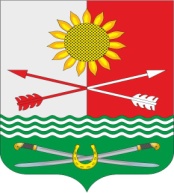 РОССИЙСКАЯ ФЕДЕРАЦИЯ                  РОСТОВСКАЯ ОБЛАСТЬРОДИОНОВО-НЕСВЕТАЙСКИЙ РАЙОНМУНИЦИПАЛЬНОЕ ОБРАЗОВАНИЕ «БАРИЛО-КРЕПИНСКОЕ СЕЛЬСКОЕ ПОСЕЛЕНИЕ»АДМИНИСТРАЦИЯ БАРИЛО-КРЕПИНСКОГО СЕЛЬСКОГО ПОСЕЛЕНИЯПОСТАНОВЛЕНИЕ30.12.2021                                            №  126                                сл. Барило-КрепинскаяО создании антитеррористическойкомиссии на территории Барило-Крепинского сельского поселения, и об утверждении состава, положения, антитеррористической комиссии.В соответствии с Федеральным законом от 06.10.2003 № 131- ФЗ «Об общих принципах организации местного самоуправления в Российской Федерации» ,от 06.03.2006 № 35- ФЗ «О  противодействии терроризму», Указом Президента  российской Федерации от 15.02.2006 № 116 «О мерах по противодействию терроризму»,   Уставом муниципального образования «Барило-Крепинское сельское поселение»,   в целях  наиболее эффективного осуществления мер по профилактике террористических проявлений минимизации и ликвидации их возможных последствий  на территории Барило-Крепинского сельского поселения, Администрация Барило-Крепинского сельского поселения, -ПОСТАНОВЛЯЕТ:     	1. Создать антитеррористическую комиссию на территории муниципального образования «Барило-Крепинское    сельское поселение».     	2. Утвердить состав антитеррористической комиссии Барило-Крепинского сельского поселения (приложение №1).	3. Утвердить Положение об антитеррористической комиссии Барило-Крепинского сельского поселения (приложение №2).	4. Настоящее постановление вступает в силу со дня обнародования.5. Контроль за исполнением настоящего постановления оставляю за собой.Глава АдминистрацииБарило-Крепинского сельского поселения                                        А.В. БукуровПриложение №1 к постановлению Администрации Барило-Крепинского сельского поселения от  30.12.2021  № 126 СОСТАВантитеррористической комиссииАдминистрации Барило-Крепинского сельского поселенияПредседатель антитеррористической комиссии:Букуров Александр Владимирович - Глава Администрации Барило-Крепинского сельского поселенияЗаместитель председателя комиссии: Гоголь Иван Вячеславович – Заместитель главы Администрации – заведующий сектором экономики и финансовЧлены Комиссии:Гоголь Татьяна Владимировна - специалист первой категории по земельным и имущественным отношениям;Калмыкова Галина Сергеевна – старший инспектор по жилищно-коммунальному хозяйству, благоустройству.Васильченко Валентин Петрович - председатель постоянной комиссии собрания депутатов Барило-Крепинского сельского поселения по местному самоуправлению и охране общественного порядка.                                                            Приложение №2 к постановлению Администрации Барило-Крепинского сельского поселения от  30.12.2021 № 126ПОЛОЖЕНИЕоб антитеррористической комиссии Барило-Крепинского сельского поселения1. Антитеррористическая комиссия Барило-Крепинского сельского поселения (далее - Комиссия) является координационным органом, обеспечивающим взаимодействие субъектов, осуществляющих борьбу с терроризмом на территории Барило-Крепинского сельского поселения.2. В своей деятельности Комиссия руководствуется Конституцией Российской Федерации, Федеральными законами, указами и распоряжениями Президента Российской Федерации, постановлениями и распоряжениями Правительства Российской Федерации, решениями Национального антитеррористического комитета, областными законами Ростовской области,   постановлениями и распоряжениями Губернатора Ростовской области, постановлениями и распоряжениями Правительства Ростовской области, нормативно правовыми актами Барило-Крепинского  сельского поселения, а также настоящим Положением.Комиссия осуществляет свои полномочия во взаимодействии с территориальными органами федеральных органов исполнительной власти, исполнительными органами государственной власти Ростовской области, органами местного самоуправления сельского поселения, предприятиями, учреждениями и организациями на территории Барило-Крепинского сельского поселения.3. Основными задачами Комиссии являются:- планирование, подготовка и осуществление, в пределах своей компетенции, мероприятий, а также выработка рекомендаций по предупреждению, выявлению и пресечению террористических действий на территории поселения;-  сбор и анализ информации о состоянии и тенденциях терроризма на территории Барило-Крепинского сельского поселения;- внесение Главе Администрации Барило-Крепинского сельского поселения предложений для формирования системы мер по обеспечению безопасности и защите населения, объектов повышенной опасности от терроризма;- координация деятельности территориальных органов федеральных органов исполнительной власти, исполнительных органов государственной власти Ростовской области, органов местного самоуправления, предприятий, учреждений и организаций на территории Барило-Крепинского сельского поселения.Делопроизводство и мероприятия по обеспечению режима секретности организуются и осуществляются в соответствии с требованиями нормативных правовых актов Российской Федерации и Ростовской области.4. Комиссия имеет право:- принимать в пределах своей компетенции решения, касающиеся организации, координации и совершенствования деятельности рабочих органов Комиссии, организации, координации   и   совершенствования   взаимодействия   субъектов, осуществляющих борьбу с терроризмом в области предупреждения, выявления, и пресечения террористических акций, и ликвидации их последствий;- запрашивать и получать в установленном порядке необходимые материалы и информацию от территориальных органов федеральных органов исполнительной власти, органов местного самоуправления сельского поселения, организаций (независимо от форм собственности) и должностных лиц;- привлекать по согласованию с председателем Комиссии, в установленном порядке сотрудников и специалистов других организаций к экспертной, аналитической и иной работе, связанной с деятельностью Комиссии;- вносить в установленном порядке предложения по вопросам, относящимся к компетенции Комиссии и требующим решения Главы Администрации Барило-Крепинского сельского поселения; - взаимодействовать с территориальными органами федеральных органов исполнительной власти, органами местного самоуправления сельского поселения, структурными подразделениями аппарата Администрации Барило-Крепинского сельского поселения, организациями, средствами массовой информации;- осуществлять иные полномочия для решения вопросов обеспечения деятельности Комиссии.5. Комиссия осуществляет свою деятельность в соответствии с планом работы, принимаемым на заседании Комиссии и утверждаемым ее председателем.Заседания Комиссии проводятся на основании плана работы, но не реже одного раза в квартал, либо при необходимости безотлагательного рассмотрения вопросов, относящихся к ее компетенции.Решения Комиссии принимаются простым большинством голосов присутствующих на заседании членов Комиссии путем открытого голосования.6. Подготовка   материалов   к   заседанию   Комиссии   осуществляется представителями органов местного самоуправления Барило-Крепинского сельского поселения, исполнительных органов государственной власти Ростовской области и территориальных органов федеральных органов исполнительной власти, к ведению которых относятся вопросы повестки дня.Материалы предоставляются в Комиссию не позднее, чем за 5 дней проведения заседания.7. Решения, принимаемые Комиссией в соответствии с ее компетенцией, являются обязательными для всех территориальных органов федеральных органов исполнительной власти, органов местного самоуправления, предприятий, учреждений и организаций на территории поселения.8. В случае необходимости для участия в заседаниях Комиссии могут приглашаться представители субъектов, осуществляющих борьбу с терроризмом на территории Барило-Крепинского сельского поселения и не входящих в состав комиссии, руководители и должностные лица органов местного самоуправления, организаций, учреждений и предприятий на территории Барило-Крепинского сельского поселения.9. Председатель Комиссии:а) осуществляет руководство деятельностью Комиссии;б) утверждает принятые Комиссией решения и обеспечивает их исполнение;в) принимает решение о проведении заседания Комиссии при необходимости г) безотлагательного рассмотрения вопросов, относящихся к ее компетенции;д) распределяет обязанности между членами Комиссии;е) представляет Комиссию по вопросам, относящимся к ее компетенции.10. Для непосредственного управления силами и средствами, привлекаемыми для проведения антитеррористических операций и ликвидации последствий террористических действий, Комиссия образует из числа своих членов оперативный штаб.